The Top 1000#1000 Broccoflower#999 That last, crumby triangle in a bag of potato chips#998 Getting grass stains#997 Locking people out of the car and pretending to drive away#996 Opening and sniffing a pack of tennis balls#995 Finding money you didn’t even know you lost#994 Waiters and waitresses who bring free refills without asking#993 Fat baseball players#992 Being the first table to get called up for the dinner buffet at a wedding#991 Really, really old Tupperware#990 Picking up a q and a u at the same time in Scrabble#989 Blowing your nose in the shower#988 The Gas Arrow#987 Picking the perfect nacho off someone else’s plate#986 When you pull to a red light and the guy in front of you nudges up a bit so you can make a right turn#985 Eating things past the expiry date#984 Eating the last piece of dessert somebody left at your house#983 That pile of assorted beers left in your fridge after a party#982 Picking your nose#981 Wearing underwear just out of the dryer#980 Old, dangerous playground equipment#979 Anything that can grow wings#978 Putting the toppings on a hot dog bun before the hot dog#977 The smell of gasoline#976 Flossing#975 Airplane toilet flushes#974 High tens#973 Sleeping in new bed sheets#972 Any food that requires Wet-Naps and a stack of napkins to eat#971 Real-bearded Santas#970 Using hotel lobby bathrooms when you’re out walking around#969 Tire names#968 Barbecue lighters#967 Illegal naps#966 Living with someone who doesn’t mind killing spiders#965 Building a stack of pancakes that looks just like the front of the box#964 The day when you first realize you can drive#963 When someone offers to toss your dirty clothes in with their load of laundry#962 Being the guy on the construction crew who gets to hold the Stop sign#961 Yellow teeth#960 Strategic trick-or-treating#959 Planning for snoozes#958 Being the first person into a really crowded movie theater and getting the prime seats#957 The telephone#956 Using Rock-Paper-Scissors to settle anything#955 Sneezing three or more times in a row#954 Rain hair#953 When cashiers open up new check-out lanes at the grocery store#952 When someone tells you that you have something in your teeth#951 Hearing a stranger fart in public#950 Big, fat asses#949 Ordering off the menu at fast food restaurants#948 The Man Couch#947 Neighbors with pools#946 The first shower you take after not showering for a really long time#945 Spending all your money on candy#944 Your pillow#943 Using Q-Tips the way you’re not supposed to use them#942 Somebody flashing their high beams at you to warn you about the cops#941 The Universal Fry-Sharing Policy#940 Terrible businesses run by children#939 Hot cream and a straight razor on your neck at the barber shop#938 Sweatpants aka track pants aka jogging pants#937 The smell of rain on a hot sidewalk#936 Perfect parallel-parking on the first try#935 Eating cookies like Cookie Monster#934 Adrenaline#933 The first scoop out of a jar of peanut butter#932 Wearing sandals when you shouldn’t be wearing sandals#931 Intergenerational dancing#930 Finally getting a piece of popcorn that’s been stuck in your teeth all day out#929 Your colon#928 Eating foods you loved when you were a kid#927 A really cold glass of water on a really hot day#926 The Runaway Truck Ramp#925 Watching ‘The Price Is Right’ when you’re at home sick#924 Glass#923 Doing anything that makes you feel like a caveman#922 Getting a trucker to blow their horn#921 Snow days#920 Getting the eyelash out of your eye#919 Hitting a bunch of green lights in a row#918 When you’re really tired and about to fall asleep and someone throws a blanket on you#917 The moment at a concert after the lights go out and before the band comes on stage#916 The sound of scissors cutting construction paper#915 When there’s leftover cake in the office kitchen#914 Surprise two-ply#913 Having a whole row by yourself on the plane#912 Hanging your hand out the window of a car#911 Getting served breakfast in bed#910 When you arrive at your destination just as a great song ends on the radio#909 Bakery air#908 Peeling an orange in one shot#907 When your favorite sports team is in the big nationally televised game#906 Drinking a glass of cold water right after eating ice cream#905 Using all the different shampoos and soaps in someone else’s shower#904 When you manage to squeeze enough toothpaste out for one last brush#903 Picking scabs#902 Roasting the perfect marshmallow#901Flipping through the entire bank of posters at the mall when you need to kill time#900 Multitasking while brushing your teeth#899 The smell of frying onions#898 Playing old-school video games#897 A pack of matches on the back of the toilet#896 That feeling you get right after you just vomited#895 Getting something with actual handwriting on it in the mail#894 When the only other person going up in the elevator is going to the same floor as you#893 Orange slices at half-time#892 Taking your shoes and socks off after a really long day#891 Bowling celebrations#890 Really, really tall people#889 The sound of a solid crack from a good break in billiards#888 Peeing in a pool#887 Talking about how much the meal you’re eating at home would cost at a restaurant#886 High fiving babies#885 Paying for something with exact change#884 A plunger when you really need one#883 Ugly actors#882 A good floss after a tough steak#881 When someone lands on the hotel you just built in Monopoly#880 Getting piggy-backed anywhere#879 The Parking Lot Pull Through#878 The smell and sound of a campfire#877 Getting in a line just before it gets really long#876 Taking your bra off after wearing it for hours#875 Facial hair experiments#874 The Five Second Rule#873 Finding a mix tape given to you by an old boyfriend or girlfriend#872 The feeling of scrunching sand in your feet#871 Finding out your birthday is on a Friday or Saturday next year#870 When you get the milk to cereal ratio just right#869 Slurping hot soup on a cold night#868 Snow stepping#867 Snow falling on Christmas eve#866 When the gift receipt is already in the box#865 When you’re driving late at night on an empty gas tank and suddenly a gas station appears on the horizon#864 Mastering the art of the all-you-can-eat buffet#863 The Perfect Egg Crack#862 The Laugh Echo#861 Not getting a hangover when you were expecting to get one#860 When the vending machine gives you two things instead of one#859 Playing with a baby and not having to change its diaper#858 The other side of the pillow#857 Getting the big corner stall in the public bathroom#856 The Perfect Chicken Wing Partner#855 When you cut off your disgusting big toenail#854 Crying#853 When your microwave pops microwave popcorn perfectly#852 The smell of the coffee aisle in the grocery store#851 Your family car growing up#850 Absolute perfect silence#849 The fetal position#848 Old folks who sit on their porch and wave at you when you walk by#847 Old, classic board games#846 Sneaking McDonald’s and hiding the evidence#845 Good escalator etiquette#844 Celebrities on Sesame Street#843 Getting out of the car after a really long trip#842 When the socks from the dryer all match up perfectly#841 When the categories on Jeopardy! are right in your wheelhouse#840 Popping Bubble Wrap#839 Really good candy with your bill at a restaurant#838 The smell of freshly cut grass#837 Pushing those little buttons on the soft drink cup lid#836 When you push the button for the elevator and it’s already there#835 Saliva#834 Building an amazing couch cushion fort#833 Pouring a drink where the bubbles go right to the top but not over#832 Finally having your ears pop back to normal long after a flight or swim#831 When someone names their kid after you#830 Salt#829 Smiling and thinking of good friends who are gone#828 Remembering what movie that guy is from#827 Saying the same thing as a sports commentator says just before they say it#826 When you didn’t play the lottery and your numbers didn’t come up#825 Overly elaborate office pools#824 Finding the TV remote after looking forever#823 When you find out what was making that horrible smell and get rid of it#822 When there’s still time left in the parking meter when you pull up#821 When the public bathroom has paper towels instead of hand dryers#820 Making it out of the bathroom at work before anyone realizes you made it smell that way#819 The Take a Penny, Leave a Penny bowl#818 When the dentist says you have no cavities#817 Doing something half-assed at the last minute and getting away with it#816 When the late-night pizza order arrives really, really early#815 When you nudge the person snoring next to you and it makes them stop#814 Cheesy theme songs from 80′s sitcoms#813 Museum gift shops#812 When you’re drowning and then a dolphin comes to your rescue#811 Getting off an airplane after a long flight#810 Returning to your warm and comfy bed after getting up to pee in the middle of the night#809 New Socks Day#808 Coming home after a long day to the smell of someone cooking dinner#807 That one really good pen that never gets lost#806 Ducks#805 The smell of crayons#804 Gym pain#803 Your favorite old, comfy T-shirt#802 Watching something download really fast#801 When you know your TV remote so well you don’t need to look at the buttons#800 Getting a splinter out of your finger#799 Backseat car windows that go down all the way#798 When all the blood rushes to your foot after it was asleep for a while#797 Seeing a cop on the side of the road and realizing you’re going the speed limit anyway#796 The sound of rain from inside the tent#795 The Flying Saucer Frisbee Toss#794 People you don’t clean up for when they visit#793 All the food that comes out of a cow#792 Your eyebrows#791 Getting the armrest at the movie theater#790 Seeing someone laugh in their sleep#789 Putting potato chips on a sandwich#788 The first squeeze from a new tube of toothpaste#787 The extra time you get when the clocks roll back#786 Getting recognized for doing something you love#785 Falling asleep in the backseat of a car late at night on the drive home#784 Celebrity baby names#783 When you know all the buttons to speed through the automated telephone system#782 Mixing cookie batter with your bare hands#781 Guys who wear no shirts at cold sporting events#780 Squeezing through a door as it’s shutting without touching it#779 Getting into a bed with clean sheets after shaving your legs#778 When someone unjams the photocopier for you#777 Reading the nutritional label and eating it anyway#776 When you’re watching one of your favorite movies and you realize you don’t remember how it ends#775 When someone holds your keys and wallet in their purse#774 Discovering those little tabs on the side of the aluminum foil box#773 Watching your odometer click over a major milestone#772 When you spill something on your shirt and it doesn’t leave a stain#771 Waking up before your alarm clock and realizing you’ve got lots of sleep time left#770 Grabbing the cereal bowl with both hands and slurping up all the sugary milk#769 When the thing you were going to buy is already on sale#768 Sneaking under someone else’s umbrella#767 Getting the last copy of the video at the video store#766 Finding the last item of your size at the store#765 Thinking it’s Thursday when it’s Friday#764 Bedhead all day long#763 Scraping all the lint off an overflowing lint trap#762 The moment at a restaurant after you see your food coming from the kitchen and before it lands on your table#761 Eating the extra fries at the bottom of the bag#760 Really, really selling it while barbecuing#759 Dropping a glass and then sticking your foot out so it  hits your foot and doesn’t break on the ground#758 Celebrating your pet’s birthday even though they have no idea what’s going on#757 Taking your shoes off on a long car ride#756 Getting the booth side of a restaurant table#755 When you arrive at the bus stop just as the bus is coming around the corner#754 Getting gas just before the price goes up#753 When your sneeze stalls for a second and then comes booming out#752 When the public toilet seat is clean#751 Big crowds enjoying big fireworks#750 Dangling your feet in water#749 The quiet satisfaction of settling the group bill after dinner#748 That feeling in your stomach when you go really high on the swings#747 Short acceptance speeches#746 Getting the last piece of sleep out of your eye#745 When someone gives you their last piece of gum#744 That smooth feeling on your teeth after you get your braces off#743 Taking your high heels off at the end of the night and walking home in bare feet#742 The smell of an old hardware store#741 When a big chunk of earwax randomly falls out of your ear#740 Drinking those little ice crystals floating in your freezing cold glass of Coke#739 The sound of barely frozen puddles cracking when you step on them#738 When you go out for lunch and come back to a way better parking spot#737 Catching somebody singing in their car and sharing a laugh with them#736 The smell of Play-Doh#735 Doing the moonwalk in your socks#734 When the free bread they bring you at the restaurant is warm#733 Laughing so hard you make no sound at all#732 Taking your glasses or contact lenses off after a long day#731 An inbox of personal emails when you wake up in the morning#730 When the baby’s diaper isn’t as bad as you were expecting#729 Passing under a bridge on the highway when it’s pouring rain#728 Interspecies action figure wars#727 Letting go of the gas pump at just the right moment#726 Eating the part of the cookie that fell in the milk#725 When the lights turn green just as you’re approaching the intersection#724 Placing the last piece of the puzzle#723 Seeing a huge tree and remembering how small it used to be#722 Watching seniors do water aerobics#721 Drinking anything through the little hole in a coffee stirrer#720 The final seconds of untangling a really big knot#719 Shoving handfuls of popcorn in your mouth really fast and spilling it everywhere#718 When you sneeze and a stranger says bless you#717 Sleeping with one leg under the covers and one leg out#716 Rubbing someone’s newly shaved head#715 Looking at how much dirt came off something you just cleaned#714 Changing the channel during a commercial break and then flipping back just as the show’s coming back on#713 Stepping into the shower when it’s already at the perfect temperature#712 Emptying the recycling bin on your computer#711 When you get home so late the newspaper is already lying at the front door#710 When little babies let out adult-sized burps#709 Waking up to the smell of sizzling bacon#708 Jumping as many stairs as possible#707 Wearing what you just bought out of the store#706 The moment at a concert when the crowd figures out what song they’re playing#705 When you’re sitting in the backseat of a packed car and the driver takes a turn really fast#704 Taking the price tag off in one clean peel#703 Finding the perfect patch of grass to sit on at the park#702 Sucking your stomach in just before the picture is taken#701 When you hit the point where you’re comfortable farting around each other#700 Making someone laugh when they’ve got a really full mouth#699 A long hug when you really need it#698 Listening to your new favorite song over and over again#697 When chopsticks come apart perfectly#696 Actually pointing out a constellation in outer space#695 Walking around with a black eye#694 Screaming at characters in movies to do things#693 Waking up really thirsty in the morning and finding a glass of water you can reach from your bed#692 Eating the crusts of the sandwich first to save the middle part for last#691 When you flip to a radio station just as a song you love is starting#690 When the person scratching your back finds that one really itchy spot#689 When somebody holds the elevator door for you#688 Bailing on a toboggan#687 Turning off all the lights during a thunderstorm#686 When you open your cell phone and there are a bunch of text messages waiting#685 Taking the stairs beside somebody taking the escalator#684 Being so excited you forget to take your bike helmet off#683 Finding a Styrofoam container with last night’s restaurant dinner in your fridge#682 When your boss leaves early for the day#681 Realizing you’re going to be in the background of someone else’s picture and smiling at the last second#680 Falling asleep when the plane takes off and waking up when it lands#679 Old school sugar cereals#678 Sneaking cheaper candy into the movie theater#677 When you’re awkwardly standing by yourself with a full cafeteria tray of food and then suddenly spot your friend waving at you#676 A perfect squeegee job at the gas station#675 Wordless apologies#674 When your laptop or cell phone is just about to die but you manage to run and plug it in before it completely shuts off#673 When you’re washing the car and it’s hose time#672 When you drink from a bottle of water that’s been sitting for a while and you hit the cold, insulated spot in the middle#671 Reuniting a sock from the Sock Orphanage Drawer with its freshly washed, once lost brother or sister#670 When a stranger walks by and offers to take a photo of you and the person you’re with#669 Vacuuming a dirty carpet and hearing all the tiny rocks going through the hose#668 Walking faster than cars sitting in traffic#667 Tips#666 Giving people what they want#665 Fitting every last thing in the dishwasher#664 Running for the bus or train and actually catching it#663 When your roommate goes away for the weekend#662 Fixing your wedgie when no one’s looking#661 When you drive from a rough road onto a smooth one#660 Stomping dry crunchy leaves on the sidewalk#659 When you suddenly remember it’s a long weekend#658 When you meet up with a group of friends and they stop talking to celebrate your arrival#657 Memories of McDonaldland#656 When the plane suddenly speeds up on the runway#655 When you get to your seat just as the previews are starting#654 Peeling that thin plastic film off new electronics#653 When someone compliments your new haircut#652 Using any item within reach to help grab the remote control so you don’t have to move#651 When the phone rings and it’s someone you were just thinking about#650 The first couple hours of the roadtrip#649 Moving indoor furniture outdoors#648 Shooing a fly outside without having to kill it#647 When batteries are included#646 Picking all the dried glue off the lid#645 Hilarious last minute Halloween costumes#644 When company events are scheduled on company time#643 The sound of steaks hitting a hot grill#642 The Surprise Left Turn Arrow#641 Kicking those clumps of frozen slush off the back of your car’s mudflap#640 Whipping down the hill really fast after pedaling hard all the way up#639 Carrying all the groceries in from the car in one big trip#638 When the amount of toilet paper left on the roll is the exact amount you need#637 Rocking out on air instruments#636 When your nose is dripping and someone hands you a tissue#635 When the hiccups stop#634 The moment on a roller coaster after you get to the top of the first hill and before you go down it#633 Finding something you lost a long time ago after you already gave up looking for it#632 Slowing down#631 Coming back to your own bed after a long trip#630 The moment you wake up from a nightmare and realize it was all just a dream#629 When it feels like the lyrics to the song you’re listening to were written just for you#628 Peeling your socks off under the sheets#627 When your friends working in fast food restaurants give you a little extra#626 Riding home with a box of pizza on your lap#625 Really, really short people#624 Flavor pockets#623 The sound of snow crunching under your boots#622 When the dog’s really excited you’re back home#621 Staying up past your bedtime when you were a kid#620 Singing in the car on the way home from the concert#619 When the person at the store tells you the thing you’re about to buy is going on sale tomorrow#618 The feeling of brushing your teeth with a new toothbrush#617 When you win a point in tennis with the ball hitting the net and then dying at the other side#616 Trying to understand what your friend’s saying when you’re underwater#615 When your friend makes sure you got into the house safe after dropping you off at the end of the night#614 When you tune the radio station perfectly so there’s absolutely no static#613 Your tongue#612 Finally farting after the guests leave#611 Typing in your username and password at the speed of light#610 Plugging in the Christmas lights from last year and having them all work#609 Finding hidden compartments in things you already own#608 When strangers wish you happy holidays#607 Getting your guests to help you move something really heavy#606 The Kids Table#605 Christmas hugs#604 Walking on grass with bare feet#603 When the DJ plays your request#602 Setting the new high score on a video game#601 Getting through it#600 Staring ahead at a brand new year#599 Walking around naked when you’re home alone#598 Secretly sniffing your armpits and realizing you don’t stink#597 When a cop finally passes you after driving behind you for a while#596 Driving on the highway really late at night when the roads are empty#595 Anything on tap#594 When your windshield wipers match the beat of the song you’re listening to#593 Swapping driver’s licenses with a friend and laughing at each other’s photos#592 Your mom’s scrambled eggs#591 Sitting on your freshly made bed and admiring your work after cleaning your room#590 Wearing a sweatshirt that hasn’t been washed yet#589 Making the first footprint in fresh snow#588 Tossing garbage in the trash can from far away#587 Taking your ponytail out#586 That one old guy in the grocery store who knows exactly where everything is#585 Figuring out the plot twist just before they reveal it#584 That one email account you use for all your spam#583 Drawing on steamy mirrors with your fingers#582 When the guy at the deli counter gives you a free taste#581 Looking at all the hair on the floor after you just got a haircut#580 Finding that chopped off fingernail that sailed across the room before anyone else does#579 Eating the ice cream stuck to the lid of the carton#578 Correctly guessing the actor voicing the animated movie character#577 Looking at the clock and seeing that it’s 12:34#576 Appreciating the beauty of all your body’s scars and scratches#575 When the guy with a full cart of groceries lets you go ahead because you’re only buying one thing#574 Nudging the shower faucet a little bit hotter then a little bit hotter#573 That one person who laughs when you tell a really bad joke#572 Learning a new keyboard shortcut#571 Realizing you still remember your childhood friend’s phone number#570 When a little baby gives you a hug before it leaves#569 Sharing your stories with friends#568 Your mom’s love#567 Getting to the light at the end of the tunnel#566 Unforgettable friends#565 Moving forward and moving on#564 Fishing a big piece of lint out of your belly button#563 Watching cream go into coffee#562 Not bumping your head on something you always bump your head on#561 Letting the waves bury your feet at the beach#560 Putting on your most flattering pair of pants#559 Getting to McDonald’s right when they’re switching from breakfast to lunch#558 Getting a stuck ball out of somewhere by using another ball#557 When you fold a piece of paper so it fits in the envelope perfectly#556 When you’re in the fastest moving lane in a traffic jam#555 Proper urinal etiquette#554 Staying in your pajamas all day#553 When a friend returns something they borrowed so long ago that you forgot you owned it#552 When you went to the gym yesterday#551 Photosynthesis#550 When your roommate cleans the place while you’re away#549 School field trip day#548 The moment in the shower where you decide to make it a really long shower#547 Finding treasures in your Spring jacket pocket#546 Running to the door when your mom or dad comes home from work#545 Watching a movie in the basement with a group of friends#544 Elementary school science fairs#543 That separate compartment in your stomach for dessert#542 Wrong colored foods#541 Junk drawers#540 The TV Treasure Chest Moment#539 When you open a book to the exact page you were looking for#538 Laughing so hard you start crying#537 Wearing your favorite pair of underwear and nobody knows#536 When you’re being chased by zombies and suddenly find a hidden stash of guns and ammo#535 Giant morning stretches accompanied by stupid noises#534 Catching food in your mouth#533 Taking a spin on a shopping cart#532 When you find out your new place has a really good shower#531 The Big Night Nap#530 Listening to couples tell you how they met#529 Finally peeing after holding it forever#528 When your pet notices you’re in a bad mood and comes to see you#527 The night before a really big day#526 When dreams come true#525 That teacher#524 When your fries order has a few onion rings stashed in the mix#523 When you learn a new word and then suddenly start seeing it everywhere#522 Dancing when you’re home alone#521 Calling a mulligan on the day#520 When a baby falls asleep on you#519 Glue movies#518 Napping with somebody else#517 That clicking sound of anything winding up#516 Picking up something that turns out to be a lot lighter than you expected#515 Nailing that perfect move in a board game#514 Seeing a license plate from really far away in your home town#513 Peeling that sticky glue off the back of your new credit card#512 That guy who helps you parallel park#511 The moment on vacation where you forget what day of the week it is#510 Hanging out with your mom#509 Riding your bike really late at night when the streets are completely empty#508 Dropping your cell phone on the sidewalk and then realizing it’s totally fine#507 Riding on someone’s shoulders when you were a kid#506 When the person you’re meeting is even later than you are#505 The last couple hours before the weekend#504 Acrobatic snoozing#503 Walking into class and seeing a substitute teacher#502 Fully justifying whatever terrible thing you’re eating#501 Picking the fastest moving line at the grocery store checkout#500 Making it halfway#499 When you should have got a parking ticket but didn’t#498 Long comfortable silences between really close friends#497 The moment after the show ends and before the applause begins#496 Seeing way worse weather on TV somewhere else#495 When it suddenly just clicks#494 Cutting your sandwich into triangles#493 When that zit growing on your forehead suddenly just disappears#492 The first text message between new friends#491 The Party Save#490 Driving around with the windows down on late summer nights#489 Watching the sports highlights of the game you just finished watching#488 Drying your hands on your pants#487 Fitting into those jeans you haven’t been able to wear for a while#486 Getting through right away when you call a big company#485 When someone saves you a seat#484 Getting the Emergency Exit row on the airplane#483 Do Nothing Days#482 When your shoes are tight enough to stay on your foot but loose enough to slide on and off without untying them#481 Licking all the flavor off your fingers#480 Taking Friday off#479 Watching soccer and actually seeing a goal#478 Hearing a song that reminds you of someone you love#477 Starting the lawnmower on the first pull#476 Biting off the last piece of the popsicle without losing any of it#475 When your guests do the dishes even after you told them not to#474 When someone who doesn’t like pizza crust gives you their pizza crust#473 When that social event you didn’t want to go to gets canceled#472 Finishing your last exam#471 The moment at the bar when everyone starts singing together#470 Finally getting the perfect picture#469 Seeing a dog that looks like a dog you know#468 The moment of anticipation just before the first kiss#467 Guilty pleasure songs#466 Using milk instead of water#465 When a work friend becomes an outside-of-work friend#464 When characters in movies visit a place you know#463 The sound of a cork popping#462 Pain#461 When you get in the car and notice someone filled up the tank#460 The Childhood Super Jump#459 Forks#458 Those rare moments when you’re the only person on the beach#457 That little hole at the top of your sink that prevents it from overflowing#456 When your friend returns your book and they actually read it#455 Digging a hole in your mashed potatoes and filling it up with gravy#454 When you manage to get ready super fast when there’s no time to shower#453 Getting all sweaty and jumping in#452 Picking things up with your feet#451 Somehow waking up at the right time even though you forgot to set your alarm clock#450 Horrible fake accents made by close friends#449 Staying up so late that everything becomes funny#448 The smell and feel of bedsheets that dried in the sun#447 Walking into a crowded party and locking eyes with someone you know across the room#446 When your plugged up nostril just suddenly opens up with no warning#445 Pulling a weed and getting all the roots with it#444 Driving over a small hill in your car#443 Looking up while underwater#442 Figuring out how we got on this topic#441 The point on a road trip when you’re really far from where you started and really far from where you’re going#440 Correctly guessing an old password you haven’t used in a while#439 Checking somebody out and not getting busted#438 Your Almost Name#437 Seeing a plane from another plane#436 When the subway doors stop right in front of you#435 Food ogling#434 Pizza soulmates#433 Being next#432 When the crosswalk changes to walk just as you approach it#431 When those fake flowers turn out to be real#430 Eating ridiculous things for breakfast#429 Baby toes#428 Seeing your reflection in a store front window and liking what you see#427 Blaming your fart on the dog#426 Ripping off a square of plastic wrap that doesn’t get stuck to itself#425 When you’re merging into traffic and there’s no traffic to merge into#424 Boat waving#423 When the foul ball is flying towards you#422 Hanging on#421 Singing the guitar solo#420 Scratching your back on some random thing#419 Correctly guessing if the door is push or pull#418 Carrying the ice cube tray you just filled up all the way back to the freezer without spilling#417 The sound of water lapping against a dock#416 When you try cooking something new and everyone likes it#415 When you’re not the new guy anymore#414 Driving home after a long trip and getting all your radio stations back#413 Trying on your new clothes as soon as you get home from the store#412 The air just before a thunderstorm#411 When your computer heals itself#410 Edible dishes#409 Kids who dress themselves#408 Dinosaurs#407 The Inlaw Nap#406 Being slobby in a hotel room#405 When someone pronounces your name right on the first try#404 When someone’s leaving the bathroom at the same time as you so you don’t have to touch the door#403 Seeing a really happy dog out for a walk#402 Perfectly stapling through a thick stack of papers#401 The sound of dry leaves blowing across an empty parking lot#400 Putting your own shoes back on after going bowling#399 Discovering a shortcut on your way home#398 Going to a movie by yourself#397 Eating the first freshly baked cookie from the oven even though it’s way too hot#396 When the hold music is actually good#395 When your taxi driver knows all the shortcuts#394 When your dad checks under your bed and finds no monsters#393 The first time you get to ride in the front seat of the car#392 Catching the ice cream truck#391 When your parents bring you back gifts from a business trip#390 Being waited on hand and foot#389 Going through a revolving door without having to push#388 When a stranger laughs at a joke between you and a friend#387 When you think you’re out of clean underwear but then you find one more  pair#386 Double spacing your essay so it takes up way more pages#385 That one house on your street that gets really, really into Halloween#384 Intense post-Halloween candy trades#383 The Moon#382 Catching up to the car that just passed you at the next red light#381 Actually finishing a bar of soap#380 Hearing someone’s heartbeat#379 Bad school photo trends#378 Finally making it past whatever was causing traffic to slow down#377 Taking your pants off#376 Realizing you still remember the words to a song you haven’t heard in years#375 Finding out someone has the same birthday as you#374 Laughs at a funeral#373 When you think you’re out of candy but find one more left in the package#372 Umbrella karma#371 Seeing old people holding hands#370 Backing your car in#369 Finally getting something free off your loyalty card#368 Seeing your hometown skyline appear over the horizon#367 Recess#366 Little kids showing your their muscles#365 Getting dressed out of the dryer or laundry basket#364 When you get caught in the rain and just don’t care#363 Correctly guessing the secret ingredient#362 Not making plans#361 The first snowfall of the season#360 Finally cleaning your disgustingly filthy windshield#359 The wind#358 When you sneeze and fart at the same time so nobody notices the fart#357 When the baby crying on your flight finally shuts up#356 Wearing your boyfriend’s sweatshirt#355 When construction cranes get Christmas lights on them#354 When the neighbor shovels your little patch of the sidewalk#353 Seeing Christmas trees through the window#352 Successfully regifting a present to someone who wants it#351 Drinking with Grandma#350 Just barely wrapping a gift with that tiny scrap of leftover wrapping paper#349 Putting a Santa hat on your pet or grandparent#348 That moment near the holidays when there’s suddenly cookies, chocolate, and candy everywhere#347 The Super Present Power Shop#346 When the wrapping paper pattern lines up perfectly when you go to tape it#345 When the Christmas tree gives the only light in the room#344 Lazing on the couch after a big holiday feast#343 When the inlaws leave#342 Finding good reading material in someone else’s bathroom#341 Saying ‘See you next year!’ to everyone on new year’s eve and then laughing hysterically#340 Feeling it in your bones#339 Being the first of your friends to discover the latest Internet joke#338 When the bus driver stops the bus to let you off near your home#337 Getting buried under piles of heavy blankets on a cold night#336 Getting the perfect ketchup to fries ratio#335 Catching someone you love admiring you from across the room#334 The first meal you eat after a cold#333 The day your cafeteria serves the best food they got#332 When the dust gets so big you can pick it up with your hand#331 When someone already highlighted your textbook#330 Clean baby smell#329 Twisting the lid off the jar after nobody else could#328 The smell of a library#327 When you hit something with your car and there’s somehow no damage#326 Slipping in the tub but catching yourself at the last second#325 Jumping through the sprinkler in your bathing suit#324 Laughing at a stranger with another stranger#323 The sound of a freshly cracked egg hitting a hot frying pan#322 Atoms#321 Taking the day off on your birthday#320 When your friend calls to tell you they got home safe#319 Leaving your belt in your pants for tomorrow#318 The perfect long distance shopping cart return#317 When you can hear it snowing#316 Grabbing a tissue at the last second before sneezing#315 When someone decorates your locker or cubicle for your birthday#314 Watching bartenders work really fast#313 Showing old people how to do something on a computer#312 The sound of a train coming into the station#311 Finding out what song is in that commercial#310 Laughing in bed#309 When you’re sleeping and the sounds around you turn into dreams#308 Joking with the staff#307 The Sniff Test#306 Wearing pajamas outside of the house#305 When little kids hit the age where they just start saying hi to everyone#304 Staring into a fire#303 All the food that comes out of a pig#302 Grandma hair#301 Unpacking the last box#300 Successfully navigating your home in the dark#299 Finally pulling out an ingrown hair#298 Successfully giving someone directions in your home town#297 Singing the national anthem with a big crowd#296 Making a baby laugh#295 Location based snacks#294 Successful sheet swooping#293 Rubbing your eyes at the end of a long day#292 Skinny dipping somewhere you shouldn’t be#291 Forgetting you ordered something online and then having it randomly show up#290 Saying yes#289 Finally finding the start of this stupid roll of tape#288 Looking through the little window in the oven#287 When your child reads you a bedtime story#286 Seeing a dog or cat chasing its own tail#285 Your skin#284 When the chapters in the book you’re reading are really short#283 Eating the thing you’re cooking while cooking it#282 Sending yourself emails to do stuff in the future#281 The loudest guy at the game#280 When little kids get really, really excited#279 Anything really, really heavy#278 Putting garbage in other garbage#277 The fact that airplanes exist#276 Waiters and waitresses who know the menu really well#275 Sundays#274 The first warm day of Spring#273 Breaking into your own place after realizing you locked yourself out#272 The Stone Age#271 When the music player’s shuffle reads your mind#270 Dogs with jobs#269 The sound of a golf ball falling into the cup#268 Getting a good locker in high school#267 Car dancing#266 When a deadline is extended unexpectedly#265 The smell of really, really clean air#264 Putting things in your shoe so you don’t forget them later#263 Getting cell phone service back after not having it for a while#262 The smell of the barbecue#261 Baby to baby love#260 People who look like their pets#259 The good kind of stomach butterflies#258 Saying thanks#257 Eating a free sample of something you have no intention of buying#256 When the bass kicks in#255 That guy who brings treats to work on Friday#254 Finding a chocolate egg way after Easter#253 Optimistic Weather Dressers#252 Taking your makeup off after wearing it for hours#251 When none of the peas fall off your fork on the way to your mouth#250 Inventing new words and phrases that only make sense to you#249 Putting a slice of lasagna on a plate and having it stay all together#248 Digging out your own little wading pool of sand when you’re at the beach#247 Drinking anything besides wine out of a wine glass#246 When you’re looking for a friend at the grocery store and then suddenly spot them at the end of an aisle after running all over the place#245 Cool moms#244 Kids helping their little brother or sister across the street#243 Having a staring contest with a baby#242 When the mug you’re warming up in the microwave stops with the handle pointing towards you#241 When everyone you’re eating with at the restaurant agrees you made the best choice#240 Being single#239 That bite with all the toppings in it#238 Sticking your foot in the door just before it closes#237 When someone calls just to say hi#236 When you hit that point in the book where you suddenly can’t stop reading#235 Your thinking place#234 3:00am conversations with your best friend#233 When babies grab at your face with their tiny hands#232 Throwing non-ball objects to people#231 Drying off in the sun after swimming#230 When you continue talking through the yawn and your friend actually understands you#229 Flying over mountains#228 Watching the Christmas episode of your favorite sitcom in the completely wrong month#227 When you finally get rid of the thing that’s been rolling around the trunk of your car forever#226 Furiously scratching a mosquito bite even though you know you shouldn’t#225 Peeling a hard boiled egg and getting a big chunk of shell all at once#224 When you find the spot on the dog that makes its leg go crazy#223 Seeing what comes out of the garden at your new place#222 When that white noise you didn’t know existed in the background suddenly stops#221 Using your keyless entry remote to find your car in a big parking lot#220 Warm sandals that have been sitting in the sun#219 When little kids give you their artwork#218 Drinking from the hose#217 Actually squeezing out the right amount of sunblock#216 Putting your ear on someone’s stomach and hearing all the gurgling#215 When it’s sunny and raining at the same time#214 Eating a taco without anything falling out#213 Airborne hugs#212 When the guy who borrowed your pen actually gives it back#211 When you’re walking next to a fence or railing and you stick your finger or a stick in there so it clangs over and over#210 When one of your paintings or tests makes it onto the fridge#209 Baby dreams#208 Cleaning all that gunk out of your mouse ball#207 Vacuuming up a spider web#206 When someone returns your wallet#205 The person lying down at the front of the sports team photo#204 Opening security doors without using your hands#203 When everything you’re cooking gets done at the same time#202 Pulling a shrimp out of its shell with your teeth without the tail breaking off#201 When you owe someone $10 and they owe someone else $10 and they just give $10 to the person you owe instead#200 Actually making the right amount of spaghetti#199 That secretary who actually runs things around here#198 Becoming friends with the other guy who doesn’t know anyone here#197 Chugging cold milk after chocolate cake#196 Accidental snorts#195 Burps that taste good#194 When insects are struggling to do something and you help them#193 The moment after the lightning and before the thunder#192 A la moding anything#191 That bend in the pipe under the sink#190 Making disgusting slurping noises while eating a juicy peach#189 Anything that gets you really, really sweaty#188 Hoods#187 That moment just before you fall asleep when you know you’re about to fall asleep#186 When your friends with kids don’t just talk about their kids#185 Splashing someone beside the pool with a cannonball#184 Hands-free-everything bathrooms#183 Sleep lines#182 Spotting your house from the airplane window#181 Gravy#180 Tripping and realizing no one saw you#179 Getting your ID checked when you’re way over the legal age#178 When you hear someone’s smile over the phone#177 Grandma emails#176 Getting tiny chores done before the microwave dings#175 When your footsteps line up perfectly with the black and white floor tiles#174 Old people pants#173 When you walk straight through one of those empty winding lineup things#172 Laugh lines#171 Completely guessing the right answer on a multiple choice test#170 Inventing new foods at the buffet#169 Tennis grunts#168 When the meeting ends early#167 The sound of the needle hitting the record#166 Midnight summer walks#165 Homemade dishes at the potluck#164 The look on someone’s face when they realize they’re on the big screen at the game#163 Shampoo memories#162 When the slow car moving in front of you finally moves out of the way#161 When you haven’t seen any of the previews before#160 Going really fast over speed bumps at the back of the school bus#159 Sitting on that warm spot where your pet was just sleeping#158 When a human answers the phone#157 One-word ingredient lists#156 A really strange or useful object popping out of someone’s purse right when you need it#155 Correctly guessing which pocket your keys are in while standing at your front door#154 Reading an actual newspaper#153 Discovering you get free Internet here#152 When someone bakes you a cake on your birthday#151 The moment when the lights dim at the movie theater#150 When the cashier has extra coupons stashed at the register and uses them just for you#149 Cheesy theme songs from 90′s sitcoms#148 The core of a cinnamon roll#147 When those little stringy things come off with the banana peel#146 When you ask the people in front of you if they’re in line and they’re not#145 Seeing baby photos of your boyfriend or girlfriend for the first time#144 Stranger-to-stranger high fives#143 When you decide to go through a yellow light and the guy behind you goes too#142 Red Rover#141 Inspiring graduation speeches#140 Pockets#139 Sticking something under the dinner table leg so it stops wobbling#138 Animal hangouts#137 Laughing when you’re at home by yourself#136 Finding something you lost years ago in the couch cushions#135 When you finish the shampoo bottle and conditioner bottle at the same time#134 Setting a new record for yourself in anything#133 Hibernation#132 Playing music so loud you lose yourself in it#131 When the plane touches down on the runway#130 When someone you haven’t seen in a long time pops into a dream#129 Clean teeth at all costs#128 Whispering reviews of the movie trailers with your friends as they happen#127 Little kids on bikes#126 When someone brings you a coffee just the way you like it#125 Your first job#124 Babies in Halloween costumes#123 When someone in a movie gets hit in the head or crotch#122 Using nature as a fridge or freezer#121 When you’re fast forwarding TV and you stop exactly when the show starts#120 Anything served to you sizzling or on fire at a restaurant#119 Watching butter melt on hot toast#118 Crazy bets#117 Driving down an old road with trees that touch and form a canopy over everything#116 Getting the piece of chocolate you wanted from the assorted box#115 Walking into a grocery store and seeing the first shipment of egg nog#114 Finding your name on some tacky souvenir in a gift shop#113 Doing your thing#112 When the score’s tied up near the end of the game#111 Double dipping amongst friends#110 A perfectly executed clean twist of an Oreo cookie#109 Lying in a beam of sunlight coming through the window#108 That one guy who starts the standing ovation#107 Getting away with putting three desserts on your plate#106 Finally unsubscribing from that annoying email you’ve been getting for months#105 The Echo Meal#104 Any restaurant where old ladies are doing the cooking#103 Gutsy city animals#102 Finally getting that guy who never dances to dance#101 The first ten seconds after you turn out the lights and wiggle yourself into a good sleeping position#100 Seeing your parents dance#99 Getting the keys to your first apartment#98 Flicking those coil doorstoppers for no reason#97 When someone takes care of you when you’re sick#96 Basement couches#95 When that kid crying in the mall isn’t your kid#94 Correctly spelling that word you always spell wrong#93 Making it through airport security without any beeps#92 When someone makes the bed with you in it#91 Just staring up into the sky#90 Pinky swears#89 Rogue children#88 Stovetop hypnosis#87 Weird food combinations that only you love#86 Flipping channels and stumbling on that one Christmas special you loved as a kid#85 Driving around town to see all the Christmas lights#84 Ripping your present open like a wild animal#83 Flushing a toilet with blue water in it#82 Picking the right thing to unplug out of a power bar full of wires#81 Being the oldest grade in school#80 Practicing your signature over and over when no one’s looking#79 Little kids running around going completely insane#78 Finding the right lid in the Tupperware cupboard immediately#77 Catching a glimpse of the first parade float coming around the corner#76 When everything you own is fully charged#75 Pulling a big clump of hair out of the drain#74 Feeling your boyfriend or girlfriend smile while kissing you#73 Foods that no one can eat gracefully#72 Finding an old toy from your childhood#71 Making a wish#70 When someone compliments you in front of someone you like#69 Games you made up when you were a kid#68 The Honor System#67 When cats do stupid things#66 The Sun#65 Dads#64 Popping a big zit#63 Shaving breaks#62 Spinning in an office chair for no reason#61 Surprise wildlife sightings#60 When someone guesses you’re way younger than you actually are#59 Big hair#58 When the band comes out for an encore#57 Taking all the free stuff from hotel rooms#56 Lineup friends#55 Thick milkshakes and greasy fries at a diner#54 Getting a needle#53 Watching your favorite movie with someone who hasn’t seen it before#52 Homemade coupons#51 Finally figuring out how your hotel shower faucet works#50 Birth#49 Super Fast Group Clean-Ups#48 The moment you realize your headache is finally gone#47 Nice cops#46 Clicking pens with really strong springs#45 Seeing a big dog sitting in the driver’s seat of a parked car#44 Your first record, tape, or CD#43 Finding out from a doctor or mechanic that nothing’s wrong#42 Seeing old people really get down on the dance floor#41 Fixing electronics by smacking them#40 Blankets#39 That one really nice guy at work#38 Earth#37 Old people acting like little kids#36 When there’s ice cream left at the bottom of the cone#35 Your birthday week#34 When you officially become boyfriend girlfriend#33 Finally remembering where you recognize someone from after staring at them forever#32 Stretching your legs after a really long car ride#31 Watching old school ’80s Saturday morning cartoons#30 The first bite of a piece of gum#29 Going through the carwash with little kids#28 All the things you learned in third grade#27 The three-paycheck month#26 Fantasies#25 Kindergarten class photos#24 Loot bags#23 The thank you wave when you let somebody merge in front of you#22 Stars#21 Intergenerational friends#20 Me Time#19 Remembering all you’ve learned from old boyfriends and girlfriends#18 The Airport Pickup#17 Thinking#16 Staying out till the place shuts down#15 Becoming a regular somewhere#14 A good turnout on your birthday#13 The first time a new friend calls you by your nickname#12 Sisters#11 Driving through your old neighborhood and stopping to see the house you grew up in#10 Canada#9 Crossing off the last item on your list#8 Looking back, smiling, and saying thanks#7 That feeling in your stomach after a really big dump#6 The last day of school#5 Collapsing into bed when you’re completely, massively exhausted#4 Today#3 The far corners of your mind#2 Remembering how lucky we are to be here right now#1 Anything you want it to be(Launched June, 2008 and counting down a new awesome thing every weekday.)February 12, 2014 · 12:01 am #572 Learning a new keyboard shortcutThe other day my friend Gillian was telling us about the first time her mom used a computer.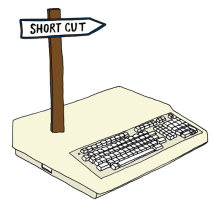 It was a long time ago, back, back, way back, and the story goes that the whole family was unpacking their new heavy, chunky PC in the middle of the living room. Styrofoam was cracked apart, boxes were torn up, and then they all slowly gathered around this big gray Box of the Future, waiting for its information powers and knowledge showers to rain down upon them.Now, most of the fam had used a computer before so someone suggested mom get her e-groove on first. A lamp was turned on, a shiny wooden chair brought from the kitchen, and mom sat down while the machine booted up. Then, while everybody was waiting, she slowly and carefully unwrapped the mouse from its plastic bag and calmly put it on the floor by her foot.And then, while everybody watched, Gillian’s mom slowly mimed typing and started pushing her foot on the mouse like a sewing machine pedal.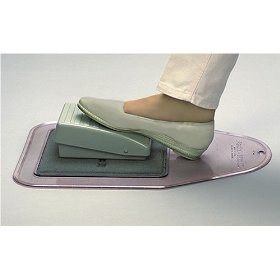 It was a hilariously cute moment.Because we were all there once, too.Sure, maybe you didn’t think stepping on the mouse made the computer go, but you probably were an awkward pile of keyboard konfusion as you got up to speed. Maybe you took a tutorial to learn how to double-click or you signed up for DOS classes down at the city center.But come on, no matter what, no matter when, you know it’s totally true: You once sucked at computers, too.But then over time you got a bit better, then a bit better, then a bit better, and now you’re pretty good. You started double-clicking instead of triple-clicking, changed your resolution from super zoomed-in to super zoomed-out, and started ALT-TABing like your life depended on it.You turned into e-You, a barely recognizable quick-clicking Year 3000 cyborg version of yourself.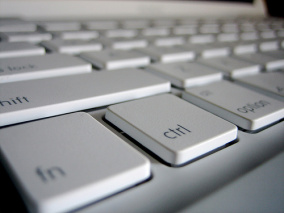 Now, the thing is that way, way down deep in your core you’re still the same person who touched a computer for the first time and learned everything from scratch. That girl’s still part of you. That guy’s still part of you.You still remember the excitement you felt as you learned all those tips and tricks. And that’s really what makes it exciting as you keep learning tips and tricks. Yes, whether it’s a new keyboard shortcut or how to whistle, whether it’s stopping on skates or playing Stairway to Heaven, you still feel the joy of learning buzzing through your body every day.See, you weren’t sure if you could do it, but then you tried it, and then you could. You practiced and practiced and practiced or maybe it suddenly dawned on you over time. Learning a new keyboard shortcut feels great.That’s because learning anything feelsAWESOME!Check out The Book of AwesomeIllustration from: here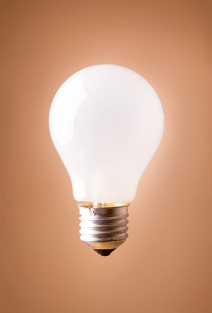 Photos from: here, here, and hereShare:Comments OffFiled under UncategorizedFebruary 11, 2014 · 12:01 am #573 That one person who laughs when you tell a really bad jokeThis is also known as The Pity Laugh and it somehow manages to save your terrible joke from being a complete bomb. See, now you didn’t serve up a dud that hit dead air. No, no, your humor is just a little high brow and hard to understand, that’s all.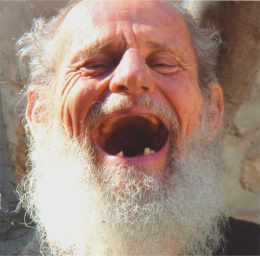 AWESOME!Join our Facebook group.Photo from: hereShare:Comments OffFiled under UncategorizedFebruary 10, 2014 · 12:01 am #574 Nudging the shower faucet a little bit hotter then a little bit hotterIf your body starts getting used to that hot water it’s time to crank up the heat to keep the steam coming. Or if you’re in a race against the tank just turn that dial without mercy and get ready to lean back, relax, and sweat it all out.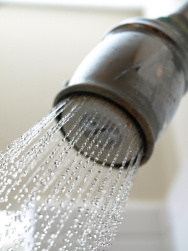 AWESOME!Photo from: hereShare:Comments OffFiled under UncategorizedFebruary 7, 2014 · 12:01 am #575 When the guy with a full grocery cart lets you go ahead because you’re only buying one thingThere you are holding a dozen eggs behind a guy slow-rolling a fat shopping cart stuffed with frozen pizzas, cases of soda, and piles of produce in plastic bags. But just as your eyes start skimming the tabloid headlines and you steady yourself for a long wait, he peeks back and notices your tiny purchase and offers you the next spot in line.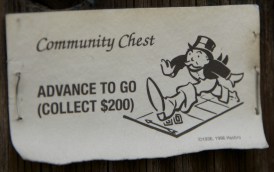 AWESOME!Photo from: hereShare:Comments OffFiled under UncategorizedFebruary 6, 2014 · 12:01 am #576 Appreciating the beauty of all your body’s scars and scratchesMy friend Joey got his face ripped off last week.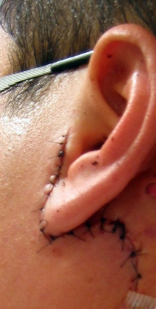 Yeah, while staring at his cheek in the mirror a few months back he noticed a a small rubbery bump below the surface of his skin. Few months, few phone calls, few appointments later he found himself under the knife in a five-hour surgery getting a chestnut sized tumor slowly untied and airlifted out of a knotty nest of nerves in a high stakes game of Operation.Thankfully he’s okay and he’s all better and he’s managed to bounce over a pretty bumpy hill in life. We were all pretty nervous but he’s come out clean on the other side.Plus, now he’s got a crazy scar from his ear down to his neck to show for it.And sure, over the years the stitches will drop out, hair might grow over, and the lines on his face could slowly fade away. But he’s really got a reminder every day of how lucky he is to be alive. He added some dents and scratches to his life story.And unless you’re a baby-powder-smelling ball of smooth skin and giggles, I’m betting your flesh and bones is covered with some gashes, scratches, scabs and stains, too.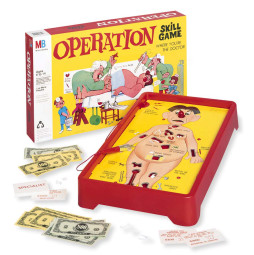 Maybe it’s that fleshy scar on your hand from the eighth grade fistfight. You were on the bus back from shop class throwing pockets of sawdust around when tempers flared and a couple headlocks later you tripped and hit the ground.Maybe it’s the ghost of that Giant Zit of ’97 on your forehead. Did you squeeze it too hard before prom and end up with a bad cover-up job? If so, maybe you can still find your old friend in that photo album, wedged tightly between up-dos, wrist corsages, and freshly pressed tuxes.Maybe it’s a blurry tattoo you got with distant friends you don’t speak to anymore. You were young, you were graduating, you wanted a memento of getting through a tough year together. And you got it.It’s the zippery line up your groin from the hernia, the tingly bump in your collarbone from the monkey bars, or the big birthmark on your back you’ve hidden under bathing suits for years.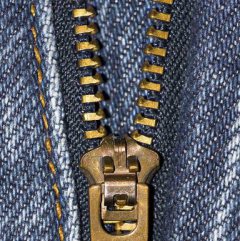 But whatever yours are, wherever yours are, and however you got them, one thing’s for sure: your bumps and scratches are part of your life and part of your story. They’re part of your lows… and part of your glories. Yes, they’re memories of bad decisions and reminders of good ones. And they all come together in a nicely wrapped package that we like to call… you.See, we’re all a bit bent, we’re all a bit busted, we’re all a bit broken, we’re all bit rusted. Underneath all the crinkly jeans and wrinkly shirts are beautifully personal collections of hairy legs, scratchy scars, and spotty skin.So take a second to stop today and love all your scabs and patches. Just kiss those moles and rub those bumps and smile at all your scratches.AWESOME!Psst, take a second to check for lumps today.Photos from: here, here, and here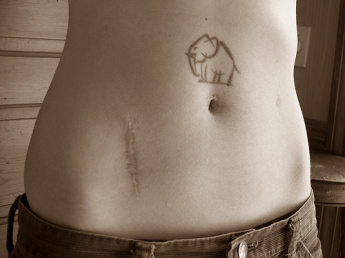 Share:Comments OffFiled under UncategorizedFebruary 5, 2014 · 12:01 am #577 Looking at the clock and seeing that it’s 12:34When this happens it’s like your day is winking at you. It sort of feels like all the mysteries of the world are about to unfold before your eyes as the universe puts up its hand and says “Hey, stop for a second!”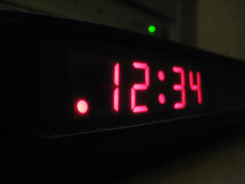 Also applies to 11:11.AWESOME!Photo from: hereShare:Comments OffFiled under UncategorizedFebruary 4, 2014 · 12:01 am #578 Correctly guessing the actor voicing the animated movie characterEverybody loves cartoons.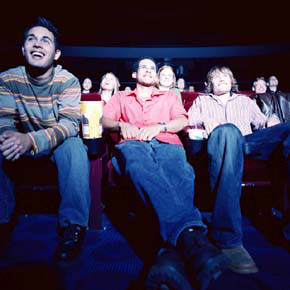 Ain’t it fun cuddling up under the blanket or plopping down on the plushy seats and getting absorbed in the tall tales about lost clown fish, tough-talking great white sharks, or Parisian sewer rats with dreams of becoming five-star chefs?Yes, after the movie starts rolling and you fall into the cartoon fantasy, there’s always that moment where a new character enters the story and starts stealing the scene. And everyone recognizes the voice and everyone knows the voice, but without a visual it’s tough guessing which big name star’s sweating in the dark studio holding crumpled sheets of printed lines wearing giant Princess Leia head phones.That’s why it’s great when the electrons suddenly go boom in someone’s brain and they jump up and scream out a name. Then everyone smiles and laughs and breathes a big sigh of recognition relaxation. Oh sure, sometimes there’s online fact-checking or the occasional wait-till-the-credits confirmation, but how sweet is it when someone just shouts it out and totally nails it?Pretty sure we all know the answer to that.AWESOME!Follow us on Twitter.Photos from: here and here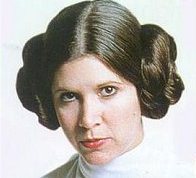 Share:Comments OffFiled under UncategorizedFebruary 3, 2014 · 12:01 am #579 Eating the ice cream stuck to lid of the cartonI scream, you scream, we all scream for ice cream.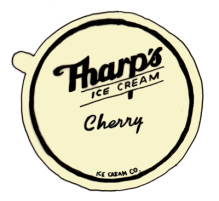 Yes, in terms of Kitchen Anticipation not much compares with yanking out a steaming, freeze-chilled carton of cold n’ creamy from the back of the freezer. Bowls hit the table, spoons clink on the countertop, and the carton starts frosting up as you peel back the lid.Stare deep into the light pink swirls, cookie dough chunks, or vanilla bean dust looking up at you, but before you plant your spoon deep into the silky smooth layer, make sure you scrape off the milky fresh and creamy soft bit stuck to the bottom of the carton.It’s your ice cream appetizer.AWESOME!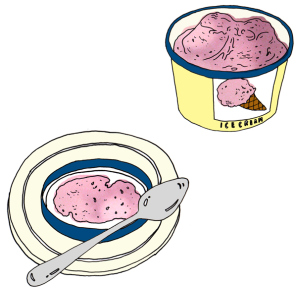 Illustrations from: hereShare:Comments OffFiled under UncategorizedJanuary 31, 2014 · 12:01 am #580 Finding that chopped off fingernail that sailed across the room before anyone else doesStepping on someone else’s sharp, jabby toenail shard is a painful and disgusting moment. Basically, it has the same creep-out factor as poking a dead bee laying in your windowsill or accidentally crushing a hollow, dusty skull on your tour through the catacombs.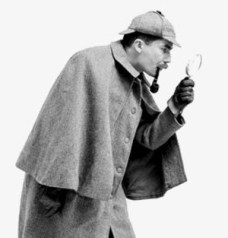 Now, on the other hand, when your toenail suddenly blasts off into outer living room and you manage to find that nearly invisible sucker hiding in the shaggy carpet, well that’s a pretty great feeling.Good work, Sherlock Toenail.You cracked the case.AWESOME!Photo from: hereShare:Comments OffFiled under UncategorizedJanuary 30, 2014 · 12:01 am #581 Looking at all the hair on the floor after you just got a haircutIt’s just so satisfying to look down at the clumps of hair shards covering the floor of the salon and think to yourself “That just came off of me!” Of course, the runner up to this feeling is when you notice a big hair haystack clinging for dear life onto your slippery nylon apron and then you just flick your fingers underneath it so it slides slowly down to its doom.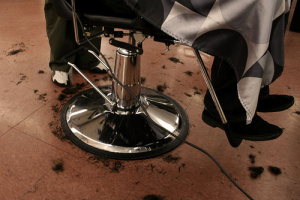 AWESOME!Photo from: hereShare:Comments OffFiled under UncategorizedJanuary 29, 2014 · 12:01 am #582 When the guy at the deli counter gives you a free tasteWalk into a grocery store and you’re surrounded by freshly misted lettuce, bubbling lobster tanks, and hot croissantsrolling out of the oven. With your pupils dilated and mouth watering, there’s nothing finer than rolling your crookedy-wheel cart by the deli counter and making some subtle eye contact with the deli man.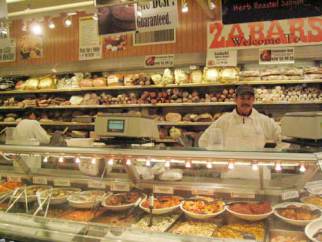 Yeah, you know it and they know it: when you’re surrounded by fresh food in all directions you suddenly start jonesing for a fix. So you press your hands on the curved glass and gaze longingly at the giant hunks of pink and salty goodness shining at you from under the bright lights.Then you know what you gotta do: make your order, reach your hands out, and get ready for those thinly shaved slices of salami to touch your tongue and send you on a trip far, far away.AWESOME!Check out The Book of AwesomePhoto from: hereShare:Comments OffFiled under UncategorizedJanuary 28, 2014 · 12:01 am #583 Drawing on steamy mirrors with your fingersPeel back that mildewy curtain and let’s get down to business.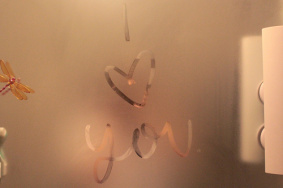 Freshly soaped and squeaky clean your wet n’ steamy self towels dry and rolls on some Stink-B-Gone deodorant. But just before you pop from the hot steamroom into the goosebumpy hallway, it’s time to stop for a moment and be a finger-painting Picasso.Yes, for a minute let the blurry morning haze and the upcoming stresses of school or work melt down and fade away as you start streaking your fingers up and down the steamy glass.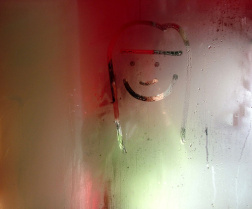 Crowds slowly gather at this stormy seashore and look over your shoulder as you calmly and quickly paint pretty pictures on your cliffside easel. Soon clouds part and the sun glimmers off the distant ocean waves as strangers stop walking their dogs, kids peek over from the ball diamond, and old folks hold hands and smile as you whip up masterpiece after masterpiece. Images pop up as they ooh and ahh — it’s a happy face, a heart, a house with smoke coming out the chimney, or a love letter waiting for the next person to have a shower.Sure, in a few minutes the mirror fades to clear and your paintings drift away. But for an instant you’re a naked artist, brushing up against greatness, fame, and a cluttery bathroom counter.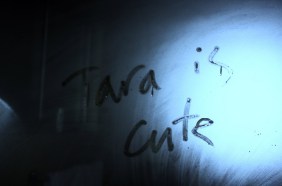 AWESOME!Check out The Book of AwesomePhotos from: here, here, here, and here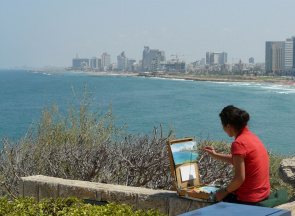 Share:Comments OffFiled under UncategorizedJanuary 27, 2014 · 12:01 am #584 That one email account you use for all your spamSorry, you need my email address?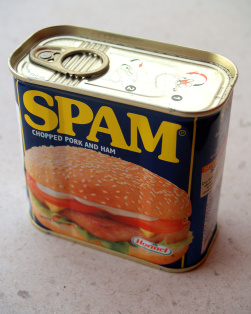 Sure, no problem open house real estate agent, clothing store mailing list, or random membership-required website.Hit me up at idontcheckthisaccount @sorryaboutthat.comAWESOME!Photo from: hereShare:Comments OffFiled under UncategorizedJanuary 24, 2014 · 12:01 am #585 Figuring out the plot twist just before they reveal itBecause at that moment you go from a greasy slack-jawed popcorn-kernel-n-sweatpants covered couch potato to a fast-talking screenwriter with sharp eyes, a whizzing mind, and a backup second career.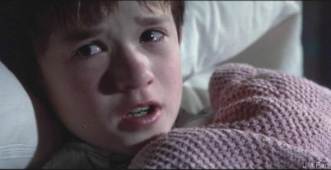 AWESOME!Check out The Book of AwesomePhoto from: hereShare:Comments OffFiled under UncategorizedJanuary 23, 2014 · 12:01 am #586 That one old guy in the grocery store who knows exactly where everything isDiced tomatoes?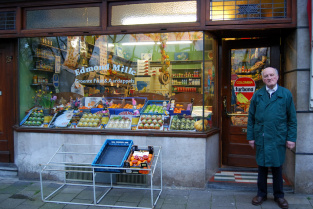 Sure, Aisle 6, three quarters of the way back, two shelves below the kidney beans.They’re on sale this week.AWESOME!Order The Book of AwesomePhoto from: hereShare:Comments OffFiled under UncategorizedJanuary 22, 2014 · 12:01 am #587 Taking your ponytail outOkay, you know how good it feels when you peel your socks off at the end of the day? You know how your crinkly leg hairs all get a chance to relax, stretch out, and breathe a sigh of relief?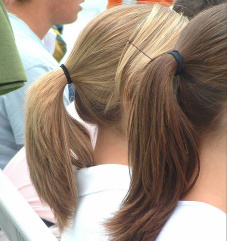 Well, taking out your ponytail is like that times a million.All your hair unbends and finally points the other direction. Shivers shake down your spine as you bend your neck and shake your hair out. Yes, all the pressure just melts away and it feels like an instant scalp massage. Plus, if you tied your shaggy mane up when it was wet then it’s even better because somehow everything was twisted even tighter up in there.Taking your ponytail out is the getting comfy equivalent of putting on your PJs, taking your bra off at the end of the day, or twisting around all your sheets and blankets in the middle of the night till you get ‘em jusssssssssst right.AWESOME!Photo from: hereShare:Comments OffFiled under UncategorizedJanuary 21, 2014 · 12:01 am #588 Tossing garbage in the trash can from far awayIf your bad back, busted ankle, or bum knee is keeping you off the courts, then get ready to lean back in your desk chair and reminisce about the game you loved…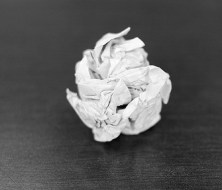 Just crumple that hot inky sheet yanked from the photocopier’s paper-jammed bowels, swivel your desk chair sideways, and shoot a majestic three-pointer into the metal garbage bin. And don’t worry — if you’re inside the line, just go with a hook shot, buzzer beater, or big swooping alley-oop over to the glass fire extinguisher case hanging on the wall.Two points!Now, before you start firing, it’s important to really make sure you’ve got a size and weight that works. Crumpled printer paper and waxy, balled-up hamburger wraps are great. Flimsy granola bar wrappers and chewed up gum generally is not. If you try tossing those things you could find yourself missing the hoop and then casually glancing around to see who saw before sheepishly sharp-elbowing you way to the basket so you can scoop your own dirty rebound.No, the key to pulling it off is simple: Grab a ball that flies, aim your hands to the sky, and fire that garbage into the trash can nearby.AWESOME!Photos from: here, here, and here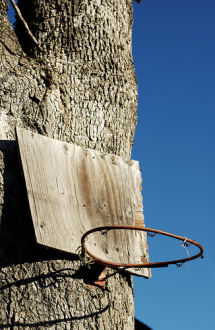 Share:Comments OffFiled under UncategorizedJanuary 20, 2014 · 12:01 am #589 Making the first footprint in fresh snowPeek outside on a snowy afternoon and the world moves in slow motion. Jumbo flakes float to the ground and coat your cracked sidewalks and patchy lawns in a thin blanket of bright white. Winds whisper through the willows as you strap your boots on and bundle up to head outside.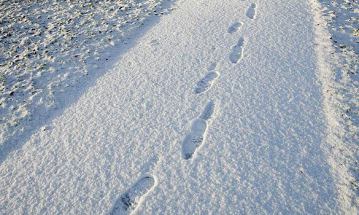 Making those first fresh footprints in the snow is a great feeling. You’re an explorer blazing a new trail, a skier hitting the slopes early, or just a suburban hiker carving a new path home.AWESOME!(Sign up for 1000 Awesome Things by email.)Photo from: hereShare:Comments OffFiled under UncategorizedJanuary 17, 2014 · 12:01 am #590 Wearing a sweatshirt that hasn’t been washed yetFeel that fuzz.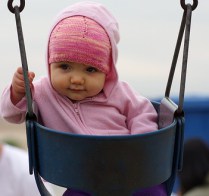 Yes, when you toss on a brand new sweatshirt just smile and enjoy the smooth silky softness rubbing against your skin. There are no lint balls, fraying sleeves, or crinkled tags scratching at your neck. It’s just the cottony soft freshness of a brand new friend.Of course, we both know the washer and dryer will slowly murder our sweatshirts over time. That’s why if you’re like me you try and stretch out that cozy first wear feeling as long as possible. You keep wearing it and wearing it and wearing it and wearing it, all the while hoping nobody calls you out on the fact you don’t wash your clothes.But come on, it’s worth it. It’s worth the looks. It’s worth the stares. It’s worth the undershirts smeared with red lint. So go ahead! Toss on a pair of sweatpants, plop down on your cushy couch, and lay back in that sunny and relaxing world ofAWESOME!Photos from: here and here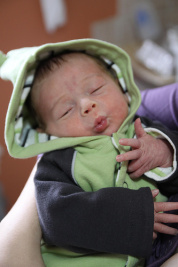 Share:Comments OffFiled under UncategorizedJanuary 16, 2014 · 12:01 am #591 Sitting on your freshly made bed and admiring your work after cleaning your roomOnce again your room is at the top of its game.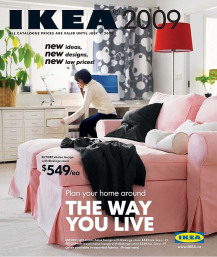 No more tripping on crumpled jeans flowers on your way to the light switch. No more grabbing random sweaters off your desk only to notice streaky mustard stains later in the day. Nope, no more dust bunnies, no more dried-out pudding cups, and no more bedside tables jammed with junk.As you sit on your bed and look around you enjoy a brief moment of living in an IKEA magazine. Crisp and clean, free and fresh, you can practically hear the phone ringing and a fast-talking group of Scandanavian engineers begging to come over and study your work.Well, if they call then I say let them come onnnnnnnn over.Let them stare down their glasses at your tightly crisped bedsheets. Let them make clipboard notes on your clean carpet vaccuum streaks. And let them swipe their lab coat sleeves on your dust-free couch seats.Yes, you burned the clock cleaning up the joint and now your place is sparkling and looking special. It’s always nice stopping to soak it all in.AWESOME!Photos from: here and here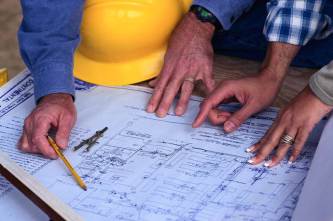 Share: